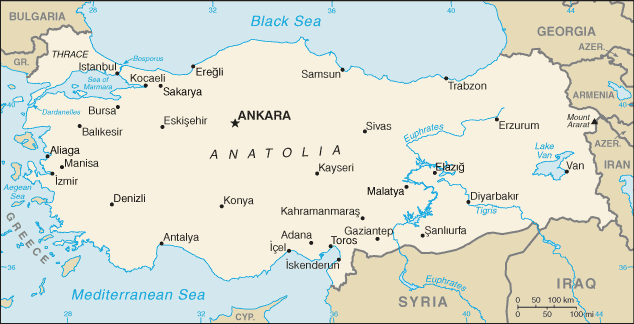 Turkey MAP(TURKEY MAP.ewk.hu)